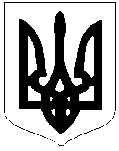 	ЛИСЯНСЬКА СЕЛИЩНА РАДА	ВИКОНАВЧИЙ КОМІТЕТ РІШЕННЯ від 23.07.2021                                смт Лисянка                                                  № 85Про затвердження звіту про незалежну оцінку майна Відповідно до статей 29, 59, 73 Закону України «Про місцеве самоврядування в Україні», частини 2 статті 8 Закону України «Про оренду державного та комунального майна», враховуючи звіт про незалежну оцінку майна, виконаний ФОП Сіденко О.В., який діє на підставі сертифікату №545/21 від 16.07.2021, та метою визначення вартості нерухомого майна для цілей бухгалтерського обліку відділу культури, молоді та спорту Лисянської селищної ради, виконавчий комітет вирішив:Затвердити звіт про незалежну оцінку майна, а саме: будівля музичної школи літ. «1А;2А;3А» прибудова а.а1 загальною площею 638,8 кв.м., яка розташована за адресою Черкаська обл., смт Лисянка, вул.Небесної сотні, 5, та перебуває на балансі відділу культури, молоді та спорту Лисянської селищної ради. Ринкова вартість об’єкта складає 1 471 010, 00 грн. (один мільйон чотириста сімдесят одна тисяча десять грн. 00 коп.) без обліку ПДВ.Відділу культури, молоді та спорту Лисянсткої селищної ради  провести відповідні зміни у даних бухгалтерського обліку згідно оціночної вартості об’єкта відповідно до звіту про незалежну оцінку майна.Контроль за виконанням даного рішення покласти першого заступника селищного голови Зарудняка О.М.Селищний голова 				     				А.П. Проценко